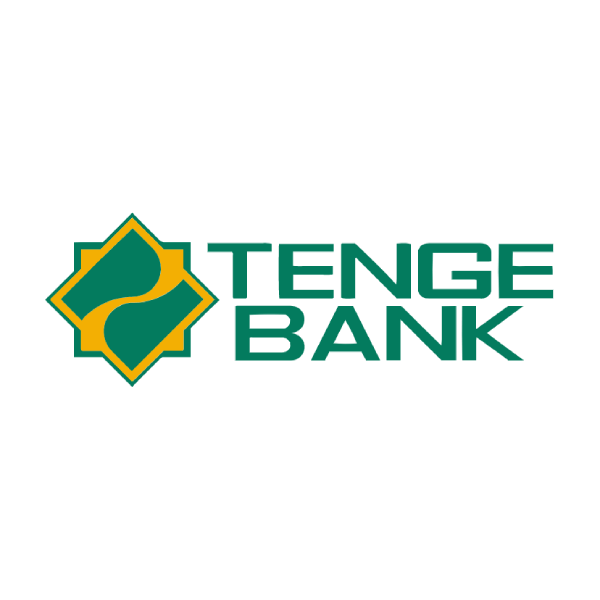 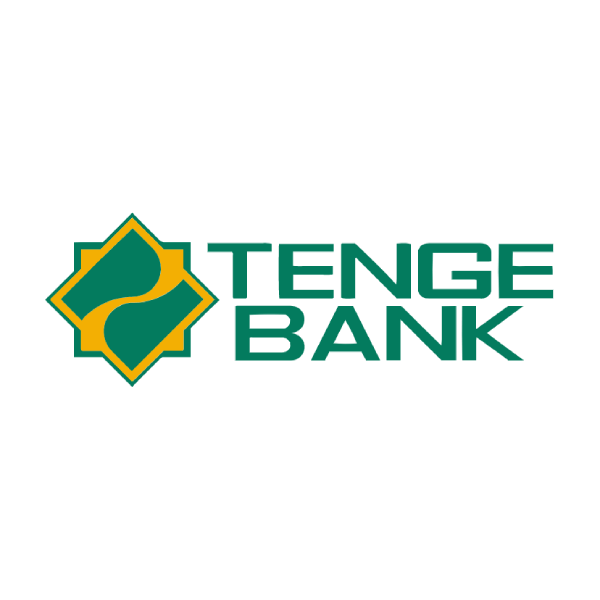 АTB “Tenge Bank” da ish haqi loyixasi doirasidagi bank kartalarini ochish uchunARIZASizdan ushbu arizadagi roʼyxatda keltirilgan tashkilot ishchi xodimlariga ish haqi loyixasi doirasida quyida koʼrsatilgan Bank kartasini ochib berishingizni soʼraymiz.Biz, tashkilot talabalari, mazkur roʼyxatni imzolash vaqtida ommaviy oferta shartnomasi va Bank Tariflari bilan tanishdik, shuningdek unda koʼrsatilgan bank kartalarini chiqarish va ularga xizmat koʼrsatish shartlari bilan ommaviy oferta shartnomasini qabul qildik. Shu munosabat bilan biz ommaviy oferta shartlariga muvofiq bank kartalari boʼyicha xizmatlar koʼrsatilishiga rozilik beramiz va quyidagi koʼrsatilgan telefon raqamiga SMS-xabarnoma xizmatini ulab berishingizni soʼraymiz. Ommaviy oferta shartnomasi shartlari asosida chiqarilgan bank kartalarining amal qilish muddati tugagan va mijozdan bank kartasini qayta chiqarib berish uchun tegishli ariza taqdim etilmagan taqdirda bank kartalarini chiqarish va ularga xizmat koʼrsatish boʼyicha ommaviy oferta shartnomasi bekor qilingan deb hisoblashingizni soʼraymiz.Tashkilot nomi: _____________________________________________________________________________TALABA HАQIDА MА`LUMOTLАRNI TАSDIQLАSH * Yuqoridagi mijozlar bizning tashkilotimiz talabasi ekanligini tasdiqlaymiz.Sana: “___”__________________ 20____ y.        					   Rahbar ______________________________ ____________														   Familiya, I. Sh.		                         Imzo																				M.J.BАNK BELGISI**:* - faqat ish haqi kartasini chiqarish uchun birinchi marta ariza bilan murojaat qilinganda to’ldiriladi. Bu bo’lim har bir varaqda to’ldirilgan bo’lishi lozim.** - faqat so’ngi varaqda.UzcardHUMO№F.I.Sh.Tugilgan sanaPasport maʼlumotlari(Seriya va raqami, qachon va kim tomonidan berilgan)Mijozning telefon raqamiMijozning imzosiBank karta raqamiSanaMijoz bank kartasini olganligini tasdiqlovchi imzo12   Аriza qabul qilingan sana:      Аrizani qabul qilgan xodim izosi: